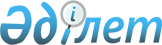 О внесении изменений и дополнений в приказ Генерального Прокурора
Республики Казахстан от 28 августа 2013 года № 90 "Об утверждении Квалификационных требований для должностей сотрудников органов, ведомств и 
учреждений прокуратуры Республики Казахстан"Приказ Генерального прокурора Республики Казахстан от 5 февраля 2016 года № 27. Зарегистрирован в Министерстве юстиции Республики Казахстан 18 марта 2016 года № 13510

      В соответствии с пунктом 3 статьи 29 Закона Республики Казахстан «О правоохранительной службе», Указом Президента Республики Казахстан от 4 мая 2015 года № 15 «О создании Академии правоохранительных органов при Генеральной прокуратуре Республики Казахстан», подпунктом 4) статьи 11 Закона Республики Казахстан «О Прокуратуре», ПРИКАЗЫВАЮ:



      1. Внести в приказ Генерального Прокурора Республики Казахстан

от 28 августа 2013 года № 90 «Об утверждении Квалификационных требований для должностей сотрудников органов, ведомств и учреждений прокуратуры Республики Казахстан» (зарегистрированный в Реестре государственной регистрации нормативных правовых актов за № 8780, опубликованный в информационно - правовой системе «Әділет» 7 ноября 2013 года и в газете «Казахстанская правда» от 6 ноября 2013 года № 309 (27583)) следующие изменения и дополнения:



      в Квалификационных требованиях для должностей сотрудников органов, ведомств и учреждений прокуратуры Республики Казахстан, утвержденных вышеназванным приказом:



      часть вторую пункта 2 изложить в следующей редакции:

      «К группе один относятся должности сотрудников Генеральной прокуратуры Республики Казахстан (далее – Генеральная прокуратура), Комитета по правовой статистике и специальным учетам (далее – КПСиСУ) и Академии правоохранительных органов при Генеральной прокуратуре Республики Казахстан (далее – Академия).»;



      пункт 6 изложить в следующей редакции:

     «6. К должностям группы один в органах прокуратуры устанавливаются следующие квалификационные требования:

      1) для подгруппы один (начальник департамента, старший помощник Генерального Прокурора по особым поручениям (C-GP-1)):

      образование – высшее профессиональное, соответствующее функциональным направлениям конкретной должности;

      пригодность по состоянию здоровья к прохождению службы в правоохранительных органах;

      наличие обязательных знаний, умений и навыков, необходимых для исполнения функциональных обязанностей по конкретной должности;

      не менее восьми лет стажа службы в органах прокуратуры, в том числе не менее двух лет на руководящих должностях, либо не менее одного года на должностях равнозначной или следующей нижестоящей категории, либо не менее девяти лет стажа службы на должностях в правоохранительных органах, в том числе не менее пяти лет на руководящих должностях, либо не менее одиннадцати лет стажа государственной службы, в том числе не менее пяти лет на руководящих должностях, либо не менее тринадцати лет стажа работы в сферах, соответствующих функциональным направлениям конкретной должности данной категории, в том числе не менее шести лет на руководящих должностях;

      2) для подгруппы два (заместитель начальника департамента, начальник самостоятельного управления Генеральной прокуратуры (C-GP-2)):

      образование – высшее профессиональное, соответствующее функциональным направлениям конкретной должности;

      пригодность по состоянию здоровья к прохождению службы в правоохранительных органах;

      наличие обязательных знаний, умений и навыков, необходимых для исполнения функциональных обязанностей по конкретной должности;

      не менее семи лет стажа службы в органах прокуратуры, в том числе не менее двух лет на руководящих должностях, либо не менее одного года на должностях равнозначной или следующей нижестоящей категории, либо не менее восьми лет стажа работы на правоохранительной службе, в том числе не менее четырех лет на руководящих должностях, либо не менее десяти лет стажа государственной службы, в том числе не менее пяти лет на руководящих должностях, либо не менее двенадцати лет стажа работы в сферах, соответствующих функциональным направлениям конкретной должности данной категории, в том числе не менее шести лет на руководящих должностях;

      3) для подгруппы три (начальник управления Генеральной прокуратуры, КПСиСУ, старший помощник Генерального Прокурора (C-GP-3), начальник управления Академии, помощник ректора Академии (C-AGP-3)):

      образование – высшее профессиональное, соответствующее функциональным направлениям конкретной должности;

      пригодность по состоянию здоровья к прохождению службы в правоохранительных органах;

      наличие обязательных знаний, умений и навыков, необходимых для исполнения функциональных обязанностей по конкретной должности;

      не менее шести лет стажа службы в органах прокуратуры, в том числе не менее шести месяцев на руководящих должностях или не менее одного года на должностях равнозначных или следующей нижестоящей категории, либо не менее восьми лет стажа службы на должностях в правоохранительных органах, в том числе не менее двух лет на руководящих должностях, либо не менее девяти лет стажа государственной службы, в том числе не менее трех лет на руководящих должностях, либо не менее десяти лет стажа работы в сферах, соответствующих функциональным направлениям конкретной должности данной категории, в том числе не менее четырех лет на руководящих должностях;

      4) для подгруппы четыре (заместитель начальника управления Генеральной прокуратуры, начальник отдела Генеральной прокуратуры, КПСиСУ, советник, помощник Генерального Прокурора (C-GP-4), начальник отдела Академии, начальник дежурной части Академии (C-AGP-4)):

      образование – высшее профессиональное, соответствующее функциональным направлениям конкретной должности;

      пригодность по состоянию здоровья к прохождению службы в правоохранительных органах;

      наличие обязательных знаний, умений и навыков, необходимых для исполнения функциональных обязанностей по конкретной должности;

      не менее пяти лет стажа службы в органах прокуратуры, либо не менее семи лет стажа службы на должностях в правоохранительных органах, в том числе не менее одного года на должностях следующей нижестоящей категории, либо не менее восьми лет стажа государственной службы, в том числе не менее двух лет на руководящих должностях, либо не менее девяти лет стажа работы в сферах, соответствующих функциональным направлениям конкретной должности данной категории, в том числе не менее трех лет на руководящих должностях;

      5) для подгруппы пять (старший прокурор управления, отдела Генеральной прокуратуры, КПСиСУ (C-GP-5), старший прокурор Академии (C-AGP-5)):

      образование – высшее профессиональное, соответствующее функциональным направлениям конкретной должности;

      пригодность по состоянию здоровья к прохождению службы в правоохранительных органах;

      наличие обязательных знаний, умений и навыков, необходимых для исполнения функциональных обязанностей по конкретной должности;

      не менее четырех лет стажа службы в органах прокуратуры или на должностях в правоохранительных органах, либо не менее шести лет стажа государственной службы, либо не менее восьми лет стажа работы в сферах, соответствующих функциональным направлениям конкретной должности данной категории;

      6) для подгруппы шесть (прокурор управления, отдела Генеральной прокуратуры, КПСиСУ (C-GP-6), прокурор, инспектор Академии (C-AGP-6)):

      образование – высшее профессиональное, соответствующее функциональным направлениям конкретной должности;

      пригодность по состоянию здоровья к прохождению службы в правоохранительных органах;

      наличие обязательных знаний, умений и навыков, необходимых для исполнения функциональных обязанностей по конкретной должности;

      не менее трех лет стажа службы в органах прокуратуры или на должностях в правоохранительных органах, либо не менее пяти лет стажа государственной службы, либо не менее семи лет стажа работы в сферах, соответствующих функциональным направлениям конкретной должности данной категории;

      7) для подгруппы семь (директор института Академии, профессор Академии (C-AGP-1)):

      образование – высшее (или послевузовское) профессиональное, соответствующее функциональным направлениям конкретной должности, ученая степень, за исключением должности директора Института повышения профессионального уровня;

      пригодность по состоянию здоровья к прохождению службы в правоохранительных органах;

      наличие обязательных знаний, умений и навыков, необходимых для исполнения функциональных обязанностей по конкретной должности;

      не менее восьми лет стажа службы в органах прокуратуры, в том числе не менее двух лет на руководящих должностях, либо не менее одного года на должностях равнозначной или следующей нижестоящей категории, либо не менее девяти лет стажа службы на должностях в правоохранительных органах, в том числе не менее пяти лет на руководящих должностях, либо не менее одиннадцати лет стажа государственной службы, в том числе не менее пяти лет на руководящих должностях, либо не менее двенадцати лет стажа научной и (или) педагогической деятельности, в том числе не менее шести лет на руководящих должностях, либо не менее тринадцати лет стажа работы в сферах, соответствующих функциональным направлениям конкретной должности данной категории, в том числе не менее шести лет на руководящих должностях;

      8) для подгруппы восемь (заместитель директора института Академии, декан факультета Академии (C-AGP-2)):

      образование – высшее (или послевузовское) профессиональное, соответствующее функциональным направлениям конкретной должности, ученая степень;

      пригодность по состоянию здоровья к прохождению службы в правоохранительных органах;

      наличие обязательных знаний, умений и навыков, необходимых для исполнения функциональных обязанностей по конкретной должности;

      не менее семи лет стажа службы в органах прокуратуры, в том числе не менее двух лет на руководящих должностях, либо не менее одного года на должностях равнозначной или следующей нижестоящей категории, либо не менее восьми лет стажа работы на правоохранительной службе, в том числе не менее четырех лет на руководящих должностях, либо не менее десяти лет стажа государственной службы, в том числе не менее пяти лет на руководящих должностях, либо стажа научной и (или) педагогической деятельности не менее одиннадцати лет, в том числе не менее пяти лет на руководящих должностях, либо не менее двенадцати лет стажа работы в сферах, соответствующих функциональным направлениям конкретной должности данной категории, в том числе не менее шести лет на руководящих должностях;

      9) для подгруппы девять (заведующий кафедрой, начальник центра, главный научный сотрудник, секретарь Ученого совета Академии (C-AGP-3)):

      образование – высшее (или послевузовское) профессиональное, соответствующее функциональным направлениям конкретной должности, ученая степень, за исключением должности начальника центра;

      пригодность по состоянию здоровья к прохождению службы в правоохранительных органах;

      наличие обязательных знаний, умений и навыков, необходимых для исполнения функциональных обязанностей по конкретной должности;

      не менее шести лет стажа службы в органах прокуратуры, в том числе не менее шести месяцев на руководящих должностях или не менее одного года на должностях равнозначных или следующей нижестоящей категории, либо не менее восьми лет стажа службы на должностях в правоохранительных органах, в том числе не менее двух лет на руководящих должностях, либо не менее девяти лет стажа государственной службы, в том числе не менее трех лет на руководящих должностях, либо стажа научной и (или) педагогической деятельности не менее девяти лет, в том числе не менее трех лет на руководящих должностях, либо не менее девяти лет стажа работы в сферах, соответствующих функциональным направлениям конкретной должности данной категории, в том числе не менее трех лет на руководящих должностях;

      10) для подгруппы десять (доцент, ведущий научный сотрудник Академии (С-АGP-4)):

      образование – высшее (или послевузовское) профессиональное, соответствующее функциональным направлениям конкретной должности, ученая степень;

      пригодность по состоянию здоровья к прохождению службы в правоохранительных органах;

      наличие обязательных знаний, умений и навыков, необходимых для исполнения функциональных обязанностей по конкретной должности;

      не менее пяти лет стажа службы в органах прокуратуры, либо не менее семи лет стажа службы на должностях в правоохранительных органах, в том числе не менее одного года на должностях следующей нижестоящей категории, либо не менее восьми лет стажа государственной службы, в том числе не менее двух лет на руководящих должностях, либо не менее восьми лет стажа научной и (или) педагогической деятельности, в том числе не менее двух лет на руководящих должностях, либо не менее девяти лет стажа работы в сферах, соответствующих функциональным направлениям конкретной должности данной категории, в том числе не менее трех лет на руководящих должностях;

      11) для подгруппы одиннадцать (старший преподаватель, старший научный сотрудник Академии (C-AGP-5)):

      образование – высшее (или послевузовское) профессиональное, соответствующее функциональным направлениям конкретной должности, ученая степень;

      пригодность по состоянию здоровья к прохождению службы в правоохранительных органах;

      наличие обязательных знаний, умений и навыков, необходимых для исполнения функциональных обязанностей по конкретной должности;

      не менее четырех лет стажа службы в органах прокуратуры или на должностях в правоохранительных органах, либо не менее шести лет стажа государственной службы, либо не менее семи лет стажа научной и (или) педагогической деятельности, либо не менее восьми лет стажа работы в сферах, соответствующих функциональным направлениям конкретной должности данной категории;

      12) для подгруппы двенадцать (преподаватель, научный сотрудник Академии (C-AGP-6)):

      образование – высшее (или послевузовское) профессиональное, соответствующее функциональным направлениям конкретной должности, ученая степень;

      пригодность по состоянию здоровья к прохождению службы в правоохранительных органах;

      наличие обязательных знаний, умений и навыков, необходимых для исполнения функциональных обязанностей по конкретной должности;

      менее трех лет стажа службы в органах прокуратуры или на должностях в правоохранительных органах, либо не менее пяти лет стажа государственной службы, либо не менее шести лет стажа научной и (или) педагогической деятельности, либо не менее семи лет стажа работы в сферах, соответствующих функциональным направлениям конкретной должности данной категории.».



      2. Ректору Академии принять меры по согласованию настоящего приказа с уполномоченным органом по делам государственной службы.



      3. Ректору Академии принять меры по государственной регистрации настоящего приказа в Министерстве юстиции Республики Казахстан и его официальное опубликование в установленном законодательством порядке.



      4. С настоящим приказом ознакомить всех сотрудников органов, ведомств и учреждений прокуратуры Республики Казахстан.

      Контроль за исполнением настоящего приказа возложить на Департамент кадровой работы Генеральной прокуратуры Республики Казахстан.



      6. Настоящий приказ вводится в действие по истечении десяти календарных дней после дня его первого официального опубликования.      Генеральный Прокурор

      Республики Казахстан                       А. Даулбаев      «СОГЛАСОВАНО»

      Министр по делам 

      государственной службы

      Республики Казахстан

      _________________ Т. Донаков

      12 февраля 2016 года
					© 2012. РГП на ПХВ «Институт законодательства и правовой информации Республики Казахстан» Министерства юстиции Республики Казахстан
				